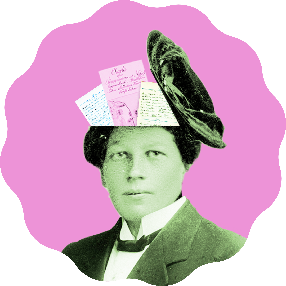 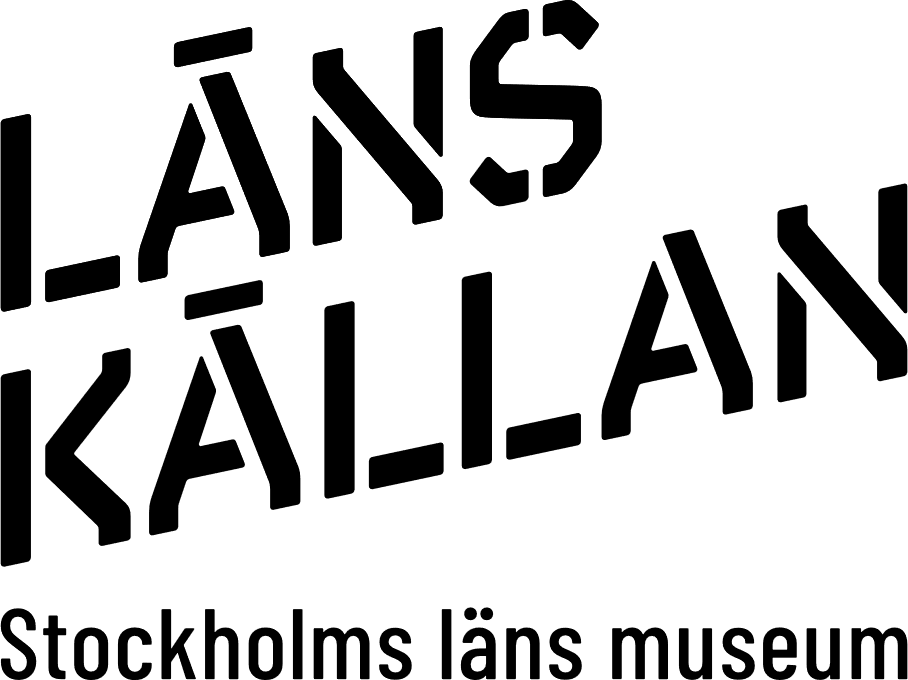 Vad är källan bra på?Närhet är ett av kriterierna för att bedöma hur trovärdig en källa är. Ett exempel på närhet är när en person berättar om sina upplevelser själv, precis efter att de har hänt. Om någon annan berättar om dem, långt efteråt - då är vi längre ifrån både i plats och tid.Ta ställning till följande påståenden. Vad är dagboken bra på? Vad kan källan användas till?Här nedanför finns 6 olika förslag till hur dagboken kan avnändas. Du ska bedöma i vilka fall den är användbar. Om du är tveksam så försök skriva ner vad som fattas för att du skulle kunna säga att källan är helt användbar.Påstående om källanDet är BRADet är DÅLIGT1John Ekman har skrivit sin dagbok själv.2Alltså ger dagboken förstahandsinformation.3Men vi vet inte ifall han döljer någon information. 4Vi vet inte vad John valde att inte skriva i dagboken.5En dagbok är personlig och är inte till för att läsas av någon annan. 6Eftersom John Ekman skriver för sig själv så behöver han inte ljuga eller överdriva när han beskriver vad han äter.7Dagboken är den enda källa som berättar om vad familjen Ekman åt.8En dagbok ger ett annat perspektiv på händelser än en polisrapport eller tidningsartikel från samma tid. Kan källan användas till att…Källan är användbarINTE användbar1Ta reda på vad familjen Ekman åt till middag.2Göra en hypotes om vad vanliga arbetarfamiljer åt till middag runt 1918.3Ta reda på hur arbetare roade sig på 1910-talet.4Ta reda på hur vanligt det var med våld i hemmet.  5Styrka en källa som påstår att arbetare hade växter hemma på 1910-talet.6Ta reda på vad människor kände och tänkte.  